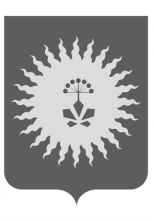 АДМИНИСТРАЦИЯ АНУЧИНСКОГО МУНИЦИПАЛЬНОГО ОКРУГА ПРИМОРСКОГО КРАЯП О С Т А Н О В Л Е Н И ЕОб утверждении Порядка установления, изменения и отмены муниципальных маршрутов и ведения реестра муниципальных маршрутов регулярных перевозок пассажиров и багажа автомобильным транспортом на территории Анучинского муниципального округа     В соответствии с Федеральными законами  от 06.10.2003 г. № 131-ФЗ «Об общих принципах организации местного самоуправления в Российской Федерации», от 13.07.2015 г. № 220-ФЗ «Об организации регулярных перевозок пассажиров и багажа автомобильным транспортом и городским наземным электрическим транспортом в Российской Федерации и о внесении изменений в отдельные законодательные акты Российской Федерации», Решением Думы Анучинского муниципального округа  от 27.10.2021 г. №     246-НПА «Об утверждении Положения о создании условий для предоставления транспортных услуг населению и организации транспортного обслуживания населения на территории Анучинского муниципального округа», руководствуясь Уставом Анучинского муниципального округа Приморского края, администрация Анучинского муниципального округа Приморского краяПОСТАНОВЛЯЕТ:1. Утвердить Порядок установления, изменения и отмены муниципальных маршрутов и ведения реестра муниципальных маршрутов регулярных перевозок пассажиров и багажа автомобильным транспортом на территории Анучинского муниципального округа (прилагается).2. Общему отделу администрации Анучинского муниципального округа (Бурдейной) опубликовать постановление в средствах массовой информации и разместить на официальном сайте администрации Анучинского муниципального округа Приморского края в информационно-телекоммуникационной сети Интернет.3. Контроль за исполнением данного постановления возложить на заместителя главы администрации Анучинского муниципального округа (Дубовцев).Глава Анучинского муниципального  округа                                                            С.А. ПонуровскийУтвержденПостановлением главы администрацииАнучинского муниципального округа Приморского краяот «17» ноября №_885-НПАПорядок установления, изменения и отмены муниципальных маршрутов и ведения реестра муниципальных маршрутов регулярных перевозок пассажиров и багажа автомобильным транспортом на территории Анучинского муниципального округа1. Общие положения1.1. Настоящий порядок установления, изменения и отмены муниципальных маршрутов и ведения реестра муниципальных маршрутов регулярных перевозок пассажиров и багажа автомобильным транспортом на территории Анучинского муниципального округа (далее - Порядок) разработан в соответствии с Федеральными законами от 06.10.2003 года № 131-ФЗ «Об общих принципах организации местного самоуправления в Российской Федерации», от 13.07.2015 года № 220-ФЗ «Об организации регулярных перевозок пассажиров и багажа автомобильным транспортом и городским наземным электрическим транспортом в Российской Федерации и о внесении изменений в отдельные законодательные акты Российской Федерации» (далее - Федеральный закон № 220-ФЗ), нормативно правовым актом Думы Анучинского муниципального округа от 27.10.2021 года №   246-НПА «Положение о создании условий для предоставления транспортных услуг населению и организации транспортного обслуживания населения на территории Анучинского муниципального округа».1.2. Порядок разработан в целях удовлетворения потребности населения Анучинского муниципального округа в регулярных перевозках пассажиров и багажа, повышения культуры и качества их обслуживания, а также обеспечения безопасности регулярных перевозок.1.3. Порядок распространяет свое действие на всех юридических лиц независимо от организационно-правовой формы собственности, индивидуальных предпринимателей, осуществляющих и намеренных осуществлять регулярные перевозки пассажиров и багажа автомобильным транспортом (далее - перевозчик) на муниципальных маршрутах регулярных перевозок на территории муниципального округа (далее - маршрут регулярных перевозок).1.4. Уполномоченным органом администрации Анучинского муниципального округа в разработке проекта решения об установлении, изменении, отмены муниципальных маршрутов и ведения реестра муниципальных маршрутов регулярных перевозок пассажиров и багажа автомобильным транспортом является отдел жизнеобеспечения администрации (далее - уполномоченный орган).2. Установление, изменение и отменамуниципальных маршрутов регулярных перевозок2.1. Решение об установлении, изменении или отмене муниципальных маршрутов регулярных перевозок принимается администрацией Анучинского муниципального округа в форме постановления, в соответствии с настоящим Порядком.2.2. Предложения по установлению, изменению или отмене муниципальных маршрутов регулярных перевозок могут вноситься юридическими лицами, индивидуальными предпринимателями, участниками договора простого товарищества, имеющими намерение осуществлять регулярные перевозки или осуществляющими регулярные перевозки, а также уполномоченным органом и иными лицами (далее - инициаторы).2.3. В случае, когда инициатором установления маршрута регулярных перевозок является юридическое лицо, индивидуальный предприниматель или уполномоченный участник договора простого товарищества, имеющие намерение осуществлять регулярные перевозки по данному маршруту, в уполномоченный орган представляется заявление, содержащее следующие сведения:1) номер и дата выдачи лицензии на осуществление деятельности по перевозкам пассажиров автомобильным транспортом;2) наименование (для юридического лица), фамилия, имя и, если имеется, отчество (для индивидуального предпринимателя), идентификационный номер налогоплательщика, почтовый адрес, контактные данные;3) наименование маршрута регулярных перевозок в виде наименований улиц, населенных пунктов, в границах которых расположены начальный и конечный остановочные пункты по данному маршруту;4) протяженность маршрута регулярных перевозок;5) места нахождения остановочных пунктов по маршруту регулярных перевозок, а в случае, если эти остановочные пункты расположены на территориях автовокзалов, автостанций, наименования и места расположения соответствующих автовокзалов, автостанций;6) наименования улиц и автомобильных дорог, по которым предполагается движение транспортных средств между остановочными пунктами;7) классы транспортных средств, максимальное количество транспортных средств каждого из таких классов, а также максимальные высота, ширина и полная масса транспортных средств каждого из таких классов;8) экологические характеристики транспортных средств. 2.4. К заявлению об установлении маршрута регулярных перевозок прилагаются следующие документы:1) планируемое расписание для каждого остановочного пункта по маршруту регулярных перевозок; 2) копия договора простого товарищества в случае, предусмотренном пунктом 2.5 настоящего Порядка;3) согласование в письменной форме от юридических лиц, индивидуальных предпринимателей, уполномоченных участников договора простого товарищества, осуществляющих регулярные перевозки по ранее установленным маршрутам регулярных перевозок. 2.5. В случае если заявление об установлении маршрута регулярных перевозок представлено уполномоченным участником договора простого товарищества, сведения, предусмотренные подпунктами 1, 2, 7, 8 пункта 2.3. настоящего Порядка, указываются в отношении каждого участника договора простого товарищества. 2.6. Заявление об установлении маршрута регулярных перевозок и прилагаемые к нему документы представляются в уполномоченный орган непосредственно или направляются заказным почтовым отправлением с уведомлением о вручении. Допускается направление указанного заявления и прилагаемых к нему документов в форме электронных документов, подписанных электронной подписью любого вида.2.7. В течение 3 рабочих дней со дня представления заявления об установлении маршрута регулярных перевозок и прилагаемых к нему документов уполномоченный орган принимает решение о приеме указанного заявления либо в случае, если заявление не содержит сведений, предусмотренных пунктами 2.3., 2.5. настоящего Порядка, или к заявлению не приложены документы, предусмотренные пунктом 2.4. настоящего Порядка, решение о возврате указанного заявления с мотивированным обоснованием причин возврата. В случае принятия решения о возврате заявления, уполномоченный орган направляет заявление и прилагаемые к нему документы с мотивированным обоснованием причин возврата инициатору открытия маршрута регулярных перевозок по адресу, указанному в заявлении, не позднее чем через 3 рабочих дня со дня принятия соответствующего решения.2.8. По результатам проверки представленных заявления и документов уполномоченный орган принимает решение об установлении нового маршрута регулярных перевозок или об отказе в установлении нового маршрута, в срок, не превышающий 45 рабочих дней со дня приема заявления об установлении маршрута регулярных перевозок. 2.9. Решение об отказе в установлении маршрута регулярных перевозок принимается в случаях:1) в заявлении об установлении данного маршрута указаны недостоверные сведения;2) данный маршрут не соответствует требованиям, установленным правилами обеспечения безопасности перевозок пассажиров; 3) техническое состояние улиц, автомобильных дорог, по которым должен проходить данный маршрут, и размещенных на них искусственных дорожных сооружений не соответствует максимальным полной массе и (или) габаритам транспортных средств, которые предлагается использовать для осуществления регулярных перевозок по данному маршруту;4) экологические характеристики транспортных средств, которые предлагается использовать для осуществления регулярных перевозок по данному маршруту, не соответствуют требованиям; 5) в состав данного маршрута предлагается включить остановочные пункты, пропускная способность которых превышена;6) у инициаторов, указанных в заявлении об установлении или изменении данного маршрута, имеется задолженность по уплате административного штрафа, предусмотренного Кодексом Российской Федерации об административных правонарушениях, в области транспорта или дорожного движения (в случае если инициатором установления маршрута выступает юридическое лицо, индивидуальный предприниматель или уполномоченный участник договора простого товарищества, имеющие намерение осуществлять регулярные перевозки по данному маршруту).2.10.  В случае если инициаторами установления нового маршрута регулярных перевозок являются лица, не осуществляющие деятельность по перевозке пассажиров автомобильным транспортом, рассмотрение вопроса об установлении маршрута осуществляется уполномоченным органом на основании соответствующих обращений в порядке, предусмотренном Федеральным законом от 02.05.2006 № 59-ФЗ «О порядке рассмотрения обращений граждан Российской Федерации».По результатам рассмотрения обращения уполномоченный орган сообщает заявителю о возможности установления маршрута или в случаях, указанных в подпунктах 3, 4, 6 пункта 2.9. настоящего Порядка, сообщает о невозможности установления маршрута регулярных перевозок. 2.11. В случае направления заявителю сообщения о возможности установления маршрута уполномоченный орган осуществляет подготовку документов и сведений, предусмотренных подпунктами 3 - 8 пункта 2.3 и подпунктом 1 пункта 2.4. настоящего Порядка, и принимает решение об установлении маршрута регулярных перевозок. 2.12. Если инициатором установления нового маршрута регулярных перевозок является уполномоченный орган, подготовка и сбор указанных в настоящем пункте документов и сведений, необходимых для установления маршрута, осуществляется уполномоченным органом.2.13. Когда инициатором изменения маршрута регулярных перевозок является юридическое лицо, индивидуальный предприниматель или уполномоченный участник договора простого товарищества, осуществляющие регулярные перевозки по данному маршруту, в уполномоченный орган представляется заявление, содержащее следующие сведения:1) наименование (для юридического лица), фамилию, имя и, если имеется, отчество (для индивидуального предпринимателя), идентификационный номер налогоплательщика, почтовый адрес, контактные данные;2) регистрационный номер муниципального маршрута регулярных перевозок в реестре муниципального маршрута регулярных перевозок; 3) предлагаемые изменения включенных в состав маршрута регулярных перевозок остановочных пунктов, а также улиц и автомобильных дорог, по которым предполагается движение транспортных средств между данными остановочными пунктами.2.14. К заявлению об изменении маршрута регулярных перевозок прилагаются следующие документы:1) планируемое расписание для каждого остановочного пункта по маршруту регулярных перевозок; 2) копия договора простого товарищества; 3) согласование в письменной форме от юридических лиц, индивидуальных предпринимателей, уполномоченных участников договора простого товарищества, осуществляющих регулярные перевозки по ранее установленным маршрутам регулярных перевозок. 2.15. В случае если заявление об изменении маршрута регулярных перевозок представлено уполномоченным участником договора простого товарищества, сведения, предусмотренные подпунктом 1 пункта 2.13. настоящего Порядка, указываются в отношении каждого участника договора простого товарищества. 2.16. Заявление об изменении маршрута регулярных перевозок и прилагаемые к нему документы представляются в уполномоченный орган непосредственно или направляются заказным почтовым отправлением с уведомлением о вручении. Допускается направление указанного заявления и прилагаемых к нему документов в форме электронных документов, подписанных электронной подписью любого вида.2.17. В течение 3 рабочих дней со дня представления заявления об изменении маршрута регулярных перевозок и прилагаемых к нему документов уполномоченный орган принимает решение о приеме указанного заявления либо в случае, если заявление не содержит сведений, предусмотренных пунктами 2.13., 2.15. настоящего Порядка, или к заявлению не приложены документы, предусмотренные пунктом 2.14. настоящего Порядка, решение о возврате указанного заявления с мотивированным обоснованием причин возврата. В случае принятия решения о возврате заявления, уполномоченный орган направляет заявление и прилагаемые к нему документы с мотивированным обоснованием причин возврата инициатору изменения маршрута регулярных перевозок по адресу, указанному в заявлении не позднее чем через 3 рабочих дня со дня принятия соответствующего решения.2.18. По результатам проверки представленных заявления и документов уполномоченный орган принимает решение об изменении маршрута регулярных перевозок или об отказе в изменении маршрута в срок, не превышающий 45 рабочих дней со дня приема заявления об изменении маршрута регулярных перевозок. 2.19. Решение об отказе в изменении маршрута регулярных перевозок принимается в случаях:1) в заявлении об изменении данного маршрута указаны недостоверные сведения;2) планируемое расписание для каждого остановочного пункта по данному маршруту при его изменении не соответствует; 3) изменения данного маршрута не соответствуют требованиям, установленным правилами обеспечения безопасности перевозок пассажиров; 4) техническое состояние улиц, автомобильных дорог, по которым будет проходить данный маршрут в случае его изменения, и размещенных на них искусственных дорожных сооружений не соответствует максимальным полной массе и (или) габаритам транспортных средств, которые предлагается использовать для осуществления регулярных перевозок по данному маршруту;5) экологические характеристики транспортных средств, которые предлагается использовать для осуществления регулярных перевозок по данному маршруту, не соответствуют требованиям; 6) в состав данного маршрута предлагаются остановочные пункты, пропускная способность которых превышена;7) у юридического лица, индивидуального предпринимателя или хотя бы у одного из членов простого товарищества, указанных в заявлении об изменении данного маршрута, имеется задолженность по уплате административного штрафа, предусмотренного Кодексом Российской Федерации об административных правонарушениях, в области транспорта или дорожного движения (в случае если инициатором изменения маршрута выступает юридическое лицо, индивидуальный предприниматель или уполномоченный участник договора простого товарищества, осуществляющие регулярные перевозки по данному маршруту);8) отсутствует согласие лиц, осуществляющих регулярные перевозки по данному маршруту, на его изменение.2.20. В случае если инициаторами изменения маршрута регулярных перевозок являются лица, не осуществляющие деятельность по перевозке пассажиров автомобильным транспортом, рассмотрение вопроса об изменении маршрута осуществляется уполномоченным органом на основании Федерального закона от 02.05.2006 № 59-ФЗ «О порядке рассмотрения обращений граждан Российской Федерации».В ходе рассмотрения обращения уполномоченный орган в срок не позднее 5  дней со дня его регистрации направляет лицам, осуществляющим регулярные перевозки по данному маршруту регулярных перевозок, предложение об изменении маршрута заказным почтовым отправлением с уведомлением о вручении и (или) иным доступным способом, обеспечивающим получение указанного документа.Если в течение 10 дней со дня направления предложения об изменении маршрута лица, осуществляющие регулярные перевозки по данному маршруту, не представят в уполномоченный орган согласие на изменение маршрута, изменение маршрута считается несогласованным.По результатам рассмотрения обращения уполномоченный орган сообщает заявителю о возможности изменения маршрута или в случаях, указанных в подпунктах 3, 4, 6, 8, 9  пункта 2.19. настоящего Порядка, сообщает о невозможности изменения маршрута регулярных перевозок. Если инициатором изменения маршрута регулярных перевозок является уполномоченный орган, подготовка и сбор указанных в настоящем пункте документов и сведений, необходимых для изменения маршрута, осуществляется уполномоченным органом.В случае неполучения согласия лиц, осуществляющих регулярные перевозки по данному маршруту, на его изменение по инициативе уполномоченного органа, уполномоченный орган обеспечивает установление нового маршрута регулярных перевозок. 2.21. Если заявлением об изменении маршрута регулярных перевозок предусматривается увеличение максимального количества транспортных средств, используемых для регулярных перевозок по данному маршруту, уполномоченный орган в течение 7 дней со дня внесения таких изменений в реестр муниципальных маршрутов регулярных выдает перевозчику, который обратились с таким заявлением, дополнительные карты маршрута регулярных перевозок.2.22. В случае принятия решения об изменении маршрута регулярных перевозок уполномоченный орган производит переоформление свидетельства об осуществлении перевозок по маршруту регулярных перевозок и карт маршрута регулярных перевозок в течение 7 дней со дня обращения с соответствующим заявлением перевозчика, которым было выдано данное свидетельство.2.24. Изменение вида регулярных перевозок, осуществляемых по маршруту регулярных перевозок допускается при условии, если данное решение предусмотрено документом планирования регулярных перевозок.2.25. Уполномоченный орган установивший маршрут регулярных перевозок, в отношении которых принято решение об изменении вида регулярных перевозок, обязан уведомить об этом решении перевозчика, осуществляющего регулярные перевозки по соответствующему маршруту, не позднее ста восьмидесяти дней до дня вступления указанного решения в силу.2.26. Сведения об изменении вида регулярных перевозок вносятся в реестры маршрутов регулярных перевозок. 2.27. Маршрут регулярных перевозок отменяется в случае прекращения действия свидетельства об осуществлении перевозок по данному маршруту в порядке, предусмотренном статьей 29 Федерального закона № 220-ФЗ.2.28. В случае принятия решения об отмене маршрута регулярных перевозок уполномоченный орган уведомляет о решении перевозчика путем направления уведомления о принятии такого решения заказным почтовым отправлением с уведомлением о вручении.Решение уполномоченного органа об отмене маршрута регулярных перевозок вступает в силу по истечении ста восьмидесяти дней с момента получения указанными лицами уведомления о принятом решении.2.29. Изменение маршрута регулярных перевозок и прекращение осуществления регулярных перевозок в отдельных случаях производится в порядке, предусмотренном статьей 29.1 Федерального закона № 220-ФЗ.2.30. Уполномоченный орган размещает на официальном сайте администрации Анучинского муниципального округа в информационно-телекоммуникационной сети Интернет информацию о принятом решении об изменении или отмене, либо об отказе в изменении или отмене маршрута регулярных перевозок в течение 7 дней со дня принятия соответствующего решения.2.31. Маршрут регулярных перевозок считается установленным или изменённым соответственно со дня включения предусмотренных пунктами 1 – 10 части 1 статьи 26 Федерального закона № 220-ФЗ сведений о данном маршруте в реестр муниципальных маршрутов регулярных перевозок Анучинского муниципального округа, со дня изменения предусмотренных пунктами 3 - 10 части 1 статьи 26 Федерального закона № 220-ФЗ сведений о данном маршруте в реестре муниципальных маршрутов регулярных перевозок Анучинского муниципального округа.2.32. Маршрут регулярных перевозок, считаются отмененным со дня исключения сведений о данном маршруте из реестра муниципальных маршрутов регулярных перевозок Анучинского муниципального округа. 4. Ведение реестра муниципальных маршрутов регулярных перевозок1. При внесении в Реестр сведений о маршруте регулярных перевозок уполномоченный орган присваивает ему порядковый номер в следующем формате:ХХХ, где:ХХХ - номер маршрута.2. В реестры маршрутов регулярных перевозок должны быть включены следующие сведения:1) регистрационный номер маршрута регулярных перевозок в соответствующем реестре;2) порядковый номер маршрута регулярных перевозок, который присвоен ему установившими данный маршрут уполномоченным органом;3) наименование маршрута регулярных перевозок в виде наименований начального остановочного пункта и конечного остановочного пункта по маршруту регулярных перевозок или в виде наименований поселений, в границах которых расположены начальный остановочный пункт и конечный остановочный пункт по данному маршруту;4) наименования промежуточных остановочных пунктов по маршруту регулярных перевозок или наименования поселений, в границах которых расположены промежуточные остановочные пункты;5) наименования улиц, автомобильных дорог, по которым предполагается движение транспортных средств между остановочными пунктами по маршруту регулярных перевозок;6) протяженность маршрута регулярных перевозок;7) порядок посадки и высадки пассажиров;8) вид регулярных перевозок;9) виды транспортных средств и классы транспортных средств, которые используются для перевозок по маршруту регулярных перевозок, максимальное количество транспортных средств каждого класса;10) экологические характеристики транспортных средств, которые используются для перевозок по маршруту регулярных перевозок;11) дата начала осуществления регулярных перевозок;12) наименование, место нахождения юридического лица, фамилия, имя и, если имеется, отчество индивидуального предпринимателя (в том числе участников договора простого товарищества), осуществляющих перевозки по маршруту регулярных перевозок;13) планируемое расписание для каждого остановочного пункта;3. Сведения, включенные в реестры маршрутов регулярных перевозок, размещаются на официальном сайте администрации Анучинского муниципального округа в информационно-телекоммуникационной сети «Интернет». 4. Сведения, включенные в реестры маршрутов регулярных перевозок и размещенные на официальном сайте администрации Анучинского муниципального округа в информационно-телекоммуникационной сети «Интернет»,  доступны для ознакомления без взимания платы.       17.11.2021с. Анучино№885-НПА 